May 28, 2020Via Certified MailKimberly AndersFE Solutions Corp341 White Pond DriveAkron OH  44320					RE:	Bond Name Change Rider						First Energy Solutions Corp / Energy Harbor LLC						A-110078Dear Ms. Anders:	Please find under cover of this letter the financial instrument filed with the Commission on behalf of First Energy Solutions Corp / Energy Harbor LLC because it is not acceptable.  The Commission requires a supplier to file an original bond, letter of credit, continuation certificate, amendment, or other financial instrument as part of a supplier’s licensing requirements under Section 2809(c) of the Pennsylvania Public Utility Code.  The enclosed financial instrument does not have a "wet ink" original signature or raised seal for the surety company.  Please file the original financial instrument with my office within 30 days of the date of this letter, preferably by overnight delivery to my office address listed above.  If you are unable to meet this deadline due to the ongoing pandemic emergency of COVID-19, please email Secretary Rosemary Chiavetta at rchiavetta@pa.gov.Sincerely,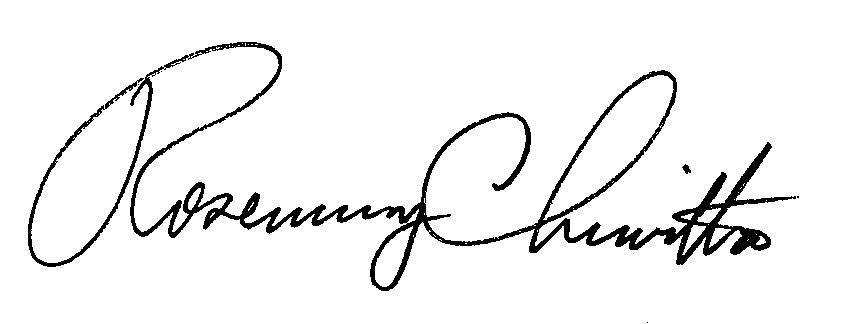 Rosemary ChiavettaSecretary of the CommissionRC: alwEnclosures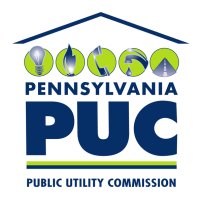  PUBLIC UTILITY COMMISSION400 NORTH STREET, KEYSTONE BUILDING, SECOND FLOORHARRISBURG, PENNSYLVANIA  17120IN REPLY PLEASE REFER TO OUR 